Belhocine : https://prof27math.weebly.comالمؤسسة:       الميدان: أنشطة                                                                                    المستوى: ثـــانـيــة متوســـــطالمقطع التعليمي: الكسور و العمليات عليها؛ إنشاء أشكال هندسية بسيطة.                         وضعية انطلاقنص الوضعية:يملك الحاج أحمد قطعة أرض عبارة عن شبه منحرف قائم كما في الشكل؛ بحيث: عرضها AE هو نصف طولها AB.أحسب عرض هذه القطعة؟ما هي طبيعة الشكلين ABDE، BDC؟على ورقة بيضاء أرسم الشكل بأخذ سلم رسم (10m لكل 1cm على الورقة)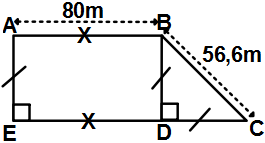 أحسب مساحة الأرض الإجمالية؟مع بداية موسم الحرث، خصص الحاج أحمد ثلاث أيام لحرث أرضه حيث:   حرث في اليوم الأول  من المساحة الكلية.   حرث في اليوم الثاني  من المساحة الكلية.أوجد الكسر المعبر عن اليومين الأول و الثاني معا؟أحسب المساحة المحروثة في كل يوم؟عبر بكسر عن الأرض المحروثة في اليوم الثالث؟إذا علمت أن الحاج أحمد يملك ثلاث أبناء (محمد، صالح و خديجة) و يريد أن يقسم الأرض لأبنائه؛ خصص القطعة BDC لخديجة، أما القطعة ABDE يقتسمها كل من (محمد و صالح) بالتساوي.اقترح طريقة لقسمة الأرض بالتساوي.أيمن حفيد الحاج أحمد اقترح طريقة كالآتي:نعين النقطة O منتصف [ED] و نرسم المستقيم (Δ) العمودي على [ED] في O و يقطع [AB] في P.ما رأيك في طريقة أيمن؟ ـ  كيف نسمي المستقيم (Δ)؟ ـ حاول أن تطبق طريقة أيمن على رسمك.تريد خديجة أن تقسم أرضها إلى ثلاث قطع متساوية.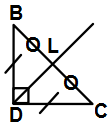 هل يمكنها ذلك؟ مبرراً جوابك.أعط القيم المقربة إلى الوحدة،  بالزيادة و بالنقصان لـ ؟في الحقيقة قسمت خديجة أرضها وفق الرسم الموضحكيف نسمي نصف المستقيم [DL)؟مع التعليل.